The Fight Against Outsourcing:Stages and Actions to Fight Back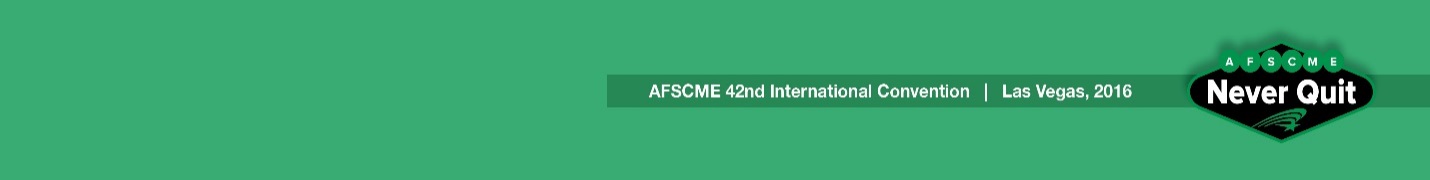 Stage of OutsourcingActions to TakeStage 0Work is performed in-house – no concerns about contractingShape the rules – legislative and CBA protections to ensure work won’t be contracted in futureStage 1Warning signs thatcontracting out is threat, or being consideredFix existing problems; bring members together to begin campaignStage 2General statements or proposals made in favor of contracting outCritique proposals – show harm to public; develop in-house alternativesStage 3Requests for Proposals (RFPs) issuedEvaluate RFP Statement of Work; attend bidders’ conference; research companies; engage alliesStage 4Vendor bids submittedCritique RFP and bids; present alternatives; press decision-makers; if losing, buy timeStage 5Work is contracted out to private companyPursue legal rights, assist affected employees; develop insourcing plan; organize contractor employees